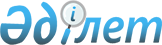 О внесении дополнения в приказ Министра образования и науки Республики Казахстан от 23 июля 2004 года N 645 "Об утверждении Типовых правил приема в аспирантуру и докторантуру"
					
			Утративший силу
			
			
		
					Приказ Министра образования и науки Республики Казахстан от 17 мая 2007 года N 252. Зарегистрирован в Министерстве юстиции Республики Казахстан 6 июня 2007 года N 4705. Утратил силу приказом Министра образования и науки Республики Казахстан от 1 апреля 2008 года N 161.



      


Сноска. Приказ Министра образования и науки РК от 17.05.2007 N 252 утратил силу приказом Министра образования и науки РК от 01.04.2008 


 N 161 


 (порядок введения в действие см. 


 п. 5 


).



      В целях совершенствования порядка приема в аспирантуру 

ПРИКАЗЫВАЮ:





      1. Внести в приказ Министра образования и науки Республики Казахстан от 23 июля 2004 года 
 N 645 
 "Об утверждении Типовых правил приема в аспирантуру и докторантуру" (зарегистрированный в Реестре государственной регистрации нормативных правовых актов Республики Казахстан за N 3005, опубликованный в "Юридической газете" 12 августа 2005 года N 147-148, с внесенными изменениями и дополнениями приказами Министра образования и науки Республики Казахстан от 13 мая 2005 года 
 N 299 
 "О внесении изменений в приказ Министра образования и науки от 23 июля 2004 года N 645 "Об утверждении Типовых правил приема в аспирантуру и докторантуру", зарегистрованный в Реестре государственной регистрации нормативных правовых актов Республики Казахстан за N 3656 от 31 мая 2005 года, опубликованный в "Юридической газете" 23 ноября 2005 года N 217, от 15 мая 2006 года 
 N 260 
 "О внесении изменений в приказ Министра образования и науки Республики Казахстан от 23 июля 2004 года N 645 "Об утверждении Типовых правил приема в аспирантуру и докторантуру" зарегистрированный в Реестре государственной регистрации нормативных правовых актов Республики Казахстан 18 мая 2006 года N 4233, опубликованный в "Юридической газете" от 2 июня 2006 года N 99-100 (1079-1080) следующее дополнение:



      В 
 Типовых 
 правилах приема в аспирантуру и докторантуру, утвержденных указанным приказом:



      в пункте 5:



      после слов "по чрезвычайным ситуациям" дополнить словами ", Академии государственного управления при Президенте Республики Казахстан.".




      2. Департаменту высшего и послевузовского образования (Курманалиев К.А.) обеспечить государственную регистрацию настоящего приказа в Министерстве юстиции Республики Казахстан.




      3. Контроль за исполнением настоящего приказа возложить на вице-министра образования и науки Республики Казахстан Шамшидинову К.Н.




      4. Настоящий приказ вводится в действие со дня официального опубликования.


      Министр


					© 2012. РГП на ПХВ «Институт законодательства и правовой информации Республики Казахстан» Министерства юстиции Республики Казахстан
				